M SESİ  OKUMA TABLOSUÖĞRENİLEN SESLERİKİ HARFLİ HECELER ÜÇ HARFLİ  HECE VE KELİMELER4 HARFLİ KELİMELER5 ve 6 HARFLİ KELİMELERSayın velim; yukarıdaki tabloyu bol bol okutunuz. Karışık olarak sorunuz.Tablodan seçtiğiniz 10 kelimeyi siz söyleyin, çocuğunuzun bakmadan birer satır defterine yazmasını sağlayınız. OKU-YAZ-BOYA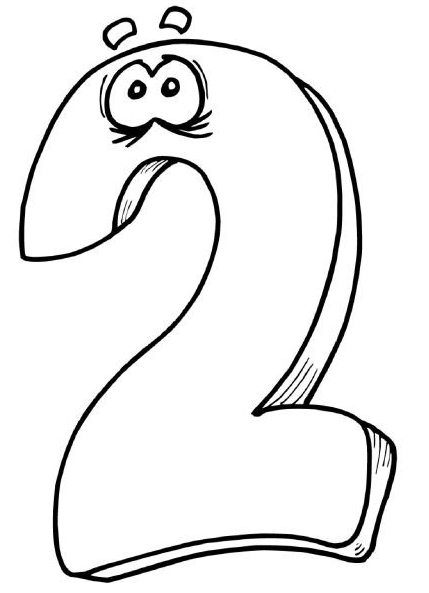 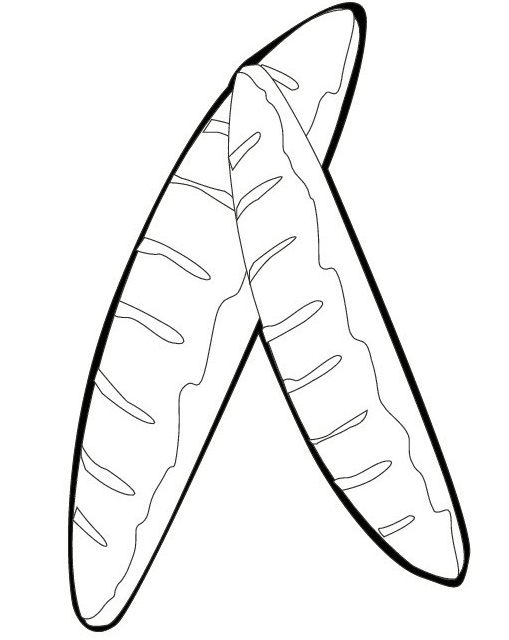 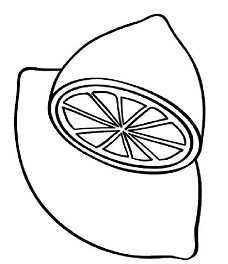 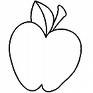 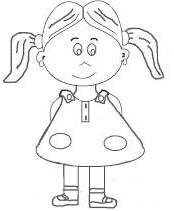 Eğitimhane.ComelakinomELAKİNOMelalilolekakikokenaninonemimomlelalilokekakikonenaninomemimomilmelmolmalmakmekkimlimmonnammannemkomlamkemminmenminkalkellellalkonlokkolnalkankinkilleknikilkkekkaklankokimaamaomoemiimionaolaekoaloeleAliikiilealaanianaeniokamamamakimanimalamelemalimolamininemaMinenameimlaelmaamanEmelamineminAlimemekalmakomainmeimanOkanNailnanekolanineilikilankiloekinillaailekanokolioklaonlakalekeneİnaniknalekeanlainekİlkekaleekolkonieklekemikekmekkemankalemlimonkomikkilimMelekminikKemalLemanlimanninemannemkelemilkemkonmaelimeolmaklokmanemliMekkeEmineiklimalmakKenankelekkekliNalankekikkollaelineMelikekelimeellemekilimikalemiannemelimonamelemeanneneelinlenanelikolalıolanakkolonikeklikelekle